Celebrating the Year of the NurseSelf-Care Collection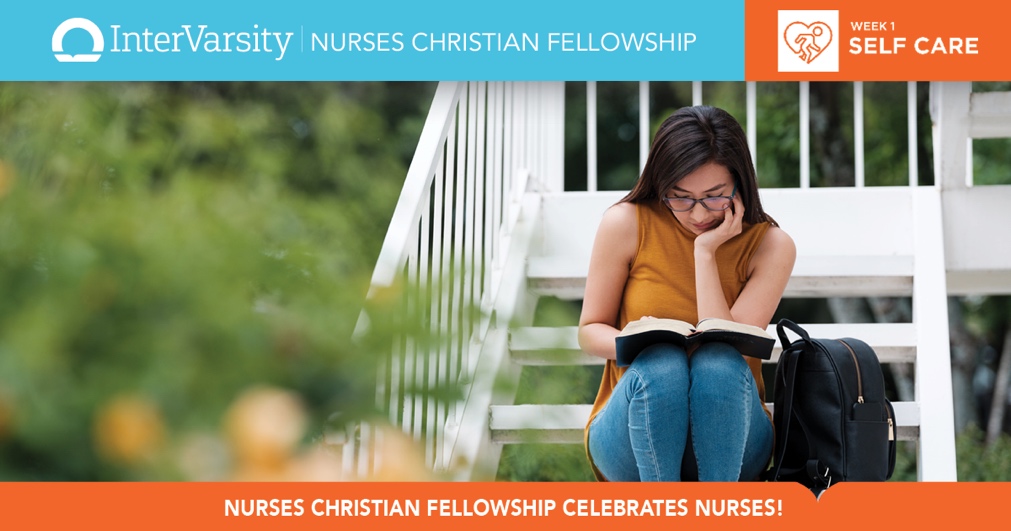 Bible StudiesSelf-Care During COVID-19Dealing with DepressionNCF Blog Posts:Safety in God in the Time of CoronavirusChoosing the Pain that HealsLoneliness & the Love of ChristShalom: A Toast to HealthGive Thanks, Get HealthyBeating Burnout, Jesus StyleHow Are You Feeling?Reviving Your Quiet Time Hope and DisappointmentThirsty? Assess Your Spiritual HydrationFinding Comfort in God's CareJCN Articles:Self-Care: A Stewardship PerspectiveEmployee Spiritual Care: Supporting Those Who Care for OthersClinical Nurse Specialist Perceptions' of Spiritual Care: Nurses Need Support, Care Falls ShortNursing on Empty: Compassion Fatigue Signs, Symptoms, and System InterventionsEngaging Faith for Spiritual Fitness: Helping New Nurses Avoid Burnout